==================================================================================OPGAVENFORMULIER Naam:
Elftal:S.v.p. aankruisen wat van toepassing is.NIEUWJAARBOERENKOOLTOERNOOI:O Ik voetbal mee op vrijdag 3 januari 2020
O Ik eet boerenkool op vrijdag 3 januari 2020
O Ik ben niet aanwezig op vrijdag 3 januari 2020
Foto: winnaars editie 2019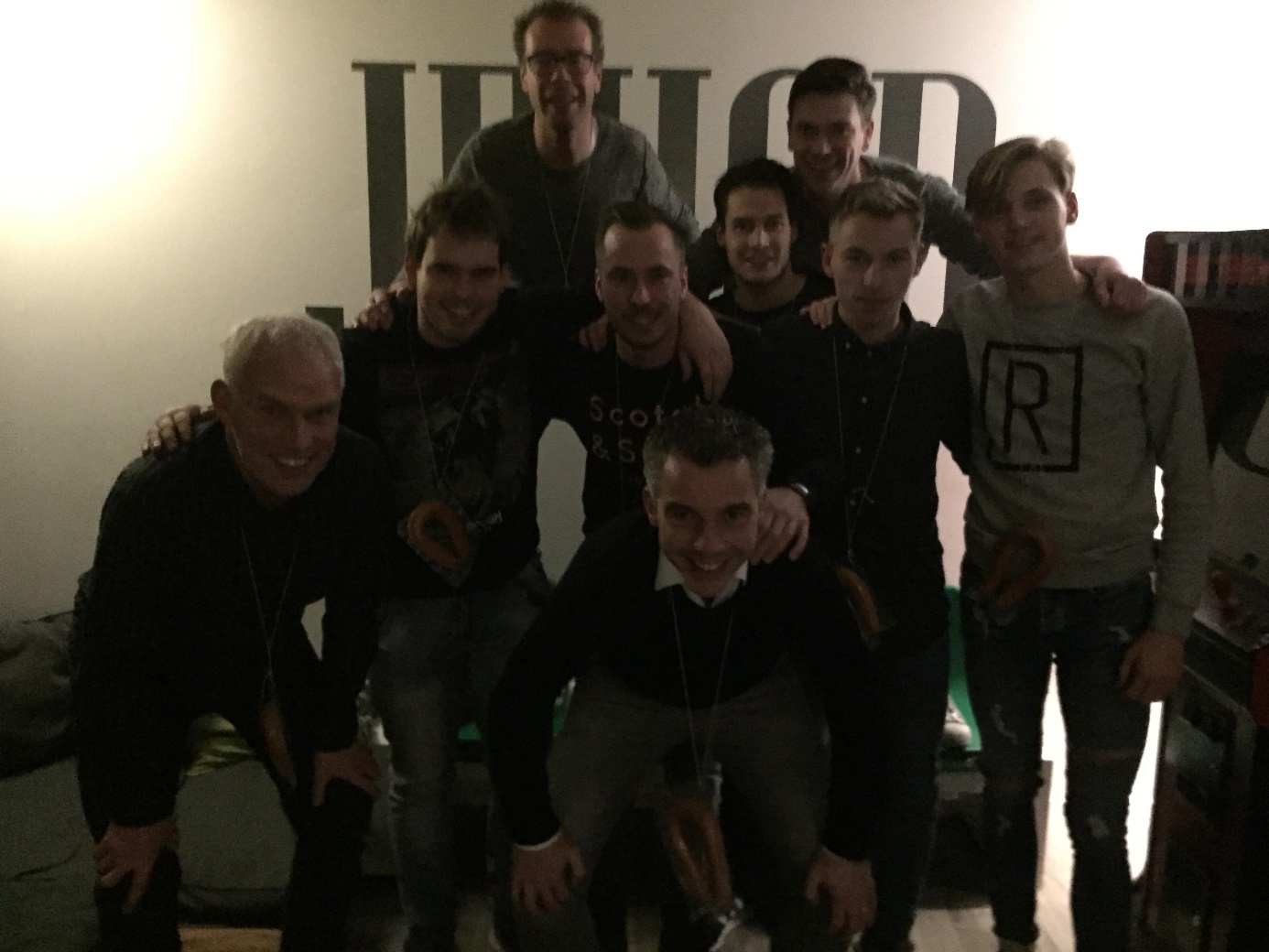 